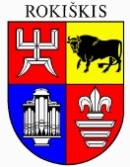 ROKIŠKIO RAJONO SAVIVALDYBĖS TARYBASPRENDIMASDĖL ROKIŠKIO RAJONO SAVIVALDYBĖS TARYBOS 2019 M. KOVO 29 D. SPRENDIMO NR. TS-43 „DĖL ROKIŠKIO RAJONO SAVIVALDYBĖS TARYBOS VEIKLOS REGLAMENTO PATVIRTINIMO“ PAKEITIMO2022 m. gegužės 27 d. Nr. TS-147RokiškisVadovaudamasi Lietuvos Respublikos vietos savivaldos įstatymo 16 straipsnio 2 dalies 1 punktu,  18 straipsnio 1 dalimi, Rokiškio rajono savivaldybės tarybos veiklos reglamento, patvirtinto 2019 m. kovo 29 d. Rokiškio rajono savivaldybės tarybos sprendimo Nr. TS-43, 6 punktu, Rokiškio rajono savivaldybės taryba n u s p r e n d ž i a:1. P a k e i s t i Rokiškio rajono savivaldybės tarybos veiklos reglamento, patvirtinto Rokiškio rajono savivaldybės tarybos 2019 m. kovo 29 d. sprendimu Nr. TS-43, 109.1 papunktį, 145¹  punktą, 276 punktą, 277 punktą ir  išdėstyti taip:„109.1. Komiteto posėdis gali vykti nuotoliniu būdu arba daliai savivaldybės tarybos narių fiziškai susirenkant į komiteto posėdį, o kitai daliai savivaldybės tarybos narių dalyvaujant nuotoliniu būdu (toliau – mišrus būdas). Nuotoliniu būdu ar mišriu būdu vyksiančio savivaldybės tarybos komiteto posėdžio klausimai rengiami ir posėdis vyksta laikantis visų Lietuvos Respublikos vietos savivaldos įstatymo 14 straipsnyje nustatytų reikalavimų ir užtikrinant Lietuvos Respublikos vietos savivaldos įstatyme nustatytas savivaldybės tarybos nario teises. Nuotoliniu būdu ar mišriu būdu priimant komiteto sprendimus, turi būti užtikrintas komiteto nario tapatybės ir jo balsavimo rezultatų nustatymas. Komiteto posėdžiai nuotoliniu būdu ar mišriu būdu vykti negali, jeigu tam raštu prieštarauja daugiau kaip pusė visų komiteto narių, išskyrus atvejus, kai dėl nepaprastosios padėties, ekstremaliosios situacijos ar karantino komiteto posėdžiai negali vykti savivaldybės tarybos nariams posėdyje dalyvaujant fiziškai arba artimiausią numatytą nuotoliniu būdu ar mišriu būdu vyksiantį komiteto posėdį.“„145¹. Komisijos posėdis gali vykti nuotoliniu būdu ar mišriu būdu. Nuotoliniu būdu ar mišriu būdu vyksiančio savivaldybės tarybos komisijos posėdžio klausimai rengiami ir posėdis vyksta laikantis visų Lietuvos Respublikos vietos savivaldos įstatymo 15 straipsnyje nustatytų reikalavimų ir užtikrinant Lietuvos Respublikos vietos savivaldos įstatyme nustatytas savivaldybės tarybos nario teises. Nuotoliniu būdu ar mišriu būdu priimant komisijos sprendimus, turi būti užtikrintas komisijos nario tapatybės ir jo balsavimo rezultatų nustatymas. Komisijos posėdžiai nuotoliniu būdu ar mišriu būdu vykti negali, jeigu tam raštu prieštarauja daugiau kaip pusė visų komisijos narių, išskyrus atvejus, kai dėl nepaprastosios padėties, ekstremaliosios situacijos ar karantino komisijos posėdžiai negali vykti savivaldybės tarybos nariams posėdyje dalyvaujant fiziškai arba artimiausią numatytą nuotoliniu būdu ar mišriu būdu vyksiantį komisijos posėdį.“	„276. Savivaldybės taryba ne rečiau kaip kartą per metus arba pagal Savivaldybės tarybos reikalavimą išklauso Administracijos direktoriaus, Savivaldybės kontrolės ir audito tarnybos, biudžetinių ir viešųjų įstaigų (kurių savininkė yra Savivaldybė), Savivaldybės valdomų įmonių ir organizacijų ataskaitas.“„277. Savivaldybės taryba taip pat išklauso ir Mero, Administracijos direktoriaus, Savivaldybės kontrolės ir audito tarnybos, biudžetinių ir viešųjų įstaigų (kurių savininkė yra Savivaldybė), Savivaldybės valdomų įmonių ir organizacijų atsakymus į Savivaldybės tarybos narių paklausimus ir priima dėl jų sprendimus. 2. P a s k e l b t i sprendimą Rokiškio rajono savivaldybės interneto svetainėje www.rokiskis.lt, skiltyje „Taryba“.Sprendimas per vieną mėnesį gali būti skundžiamas Regionų apygardos administraciniam teismui, skundą (prašymą) paduodant bet kuriuose šio teismo rūmuose, Lietuvos Respublikos administracinių bylų teisenos įstatymo nustatyta tvarka.Savivaldybės meras	               			Ramūnas GodeliauskasRegina Strumskienė